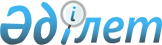 О внесении изменений и дополнений в решение областного маслихата от 21 декабря 2009 года № 236 "О ставках платы за лесные пользования на участках государственного лесного фонда"Решение маслихата Актюбинской области от 15 марта 2013 года № 99. Зарегистрировано Департаментом юстиции Актюбинской области 12 апреля 2013 года № 3556

      В соответствии с подпунктом 2) статьи 14 Лесного Кодекса Республики Казахстан от 8 июля 2003 года, пунктом 1 статьи 506 Кодекса Республики Казахстан от 10 декабря 2008 года «О налогах и других обязательных платежах в бюджет» (Налоговый Кодекс), пунктом 5 статьи 6 Закона Республики Казахстан от 23 января 2001 года «О местном государственном управлении и самоуправлении в Республике Казахстан» и пунктом 8 Правил расчета ставок платы за лесные пользования в государственном лесном фонде и в особо охраняемых природных территориях, утвержденных приказом и.о. Министра сельского хозяйства Республики Казахстан от 12 июня 2009 года № 344, зарегистрированного в Реестре государственной регистрации нормативных правовых актов за № 5719, Актюбинский областной маслихат РЕШИЛ:



      1. Внести в решение областного маслихата «О ставках платы за лесные пользования на участках государственного лесного фонда» от 21 декабря 2009 года № 236 (зарегистрированное в Реестре государственной регистрации нормативных правовых актов за № 3326, опубликованное 9 февраля 2010 года в газетах «Ақтөбе» и «Актюбинский вестник» № 21) следующие изменения и дополнения:



      Приложения 2, 3 к указанному решению изложить в новой редакции согласно приложений 1, 2.



      2. Настоящее решение вводится в действие по истечении десяти календарных дней после дня его первого официального опубликования.       Председатель сессии                    Секретарь

      областного маслихата              областного маслихата         К. КЕНЖЕБАЕВ                      С. КАЛДЫГУЛОВА

Приложение 1

к решению областного маслихата

от 15 марта 2013 года № 99Приложение 2

к решению областного маслихата

от 21 декабря 2009 года № 236 

Ставки платы за побочные лесные пользования участками государственного лесного фонда      Основание: расчет ставок платы за лесные пользование на участках государственного лесного фонда составлен ГУ «Управление природных ресурсов и регулирования природопользования Актюбинской области» и согласован с ГУ «Актюбинская областная территориальная инспекция лесного и охотничьего хозяйства».

Приложение 2

к решению областного маслихата

от 15 марта 2013 года № 99Приложение 3

к решению областного маслихата

от 21 декабря 2009 года № 236 

Ставки платы за пользование участками государственного лесного фонда для нужд охотничьего хозяйства, в научно-исследовательских, культурно-оздоровительных, туристских, рекреационных и спортивных целях      Основание: расчет ставок платы за лесные пользование на участках государственного лесного фонда составлен ГУ «Управление природных ресурсов и регулирования природопользования Актюбинской области» и согласован с ГУ «Актюбинская областная территориальная инспекция лесного и охотничьего хозяйства».
					© 2012. РГП на ПХВ «Институт законодательства и правовой информации Республики Казахстан» Министерства юстиции Республики Казахстан
				№ п/п
Виды побочных лесных пользований
Ед. измерения
Ставки платы, тенге
1Сенокошение, в том числе по группам качественного состояния сенокосных угодий:1.1хорошее га11891.2удовлетворительноега8921.3плохоега6942Пастьба скота, в том числе за пастьбу одной головы сельскохозяйственных животных по их группам:2.1верблюдголова6942.2крупнорогатый скот, лошадьголова5552.3молодняк крупного рогатого скота, ишакголова2782.4козаголова4862.5овцаголова139№ п/п
Виды пользования, в том числе по срокам
Ед. измерения
Ставки платы, (тенге, МРП)
Долгосрочное лесопользование (от 10 до 49 лет)Долгосрочное лесопользование (от 10 до 49 лет)Долгосрочное лесопользование (от 10 до 49 лет)Долгосрочное лесопользование (от 10 до 49 лет)1Пользование участками государственного лесного фонда в туристских, рекреационных и спортивных целяхга46502Пользование участками государственного лесного фонда в научно-исследовательских, культурно-оздоровительных целяхга4953Пользование участками государственного лесного фонда для нужд охотничьего хозяйствага991Краткосрочное лесопользование (до 1 года)Краткосрочное лесопользование (до 1 года)Краткосрочное лесопользование (до 1 года)Краткосрочное лесопользование (до 1 года)4Пользование участками государственного лесного фонда в туристских, рекреационных и спортивных целяхчеловек-день0,1 МРП5Пользование участками государственного лесного фонда в научно-исследовательских, культурно-оздоровительных целяхчеловек-день0,1 МРП